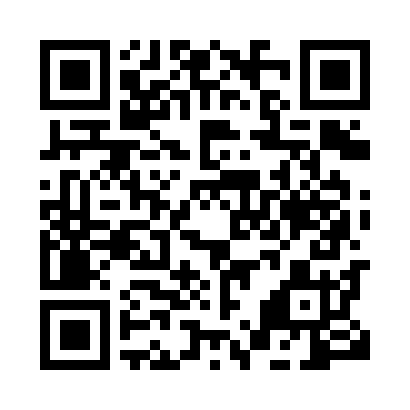 Prayer times for Bombi, CameroonWed 1 May 2024 - Fri 31 May 2024High Latitude Method: NonePrayer Calculation Method: Muslim World LeagueAsar Calculation Method: ShafiPrayer times provided by https://www.salahtimes.comDateDayFajrSunriseDhuhrAsrMaghribIsha1Wed4:425:5412:033:226:127:202Thu4:425:5412:033:226:127:203Fri4:425:5412:033:226:127:204Sat4:415:5412:033:226:127:205Sun4:415:5312:033:236:127:206Mon4:415:5312:033:236:127:207Tue4:415:5312:033:236:127:218Wed4:405:5312:033:236:127:219Thu4:405:5312:033:246:127:2110Fri4:405:5312:023:246:127:2111Sat4:395:5312:023:246:127:2112Sun4:395:5212:023:256:137:2113Mon4:395:5212:023:256:137:2214Tue4:395:5212:023:256:137:2215Wed4:395:5212:023:256:137:2216Thu4:385:5212:023:266:137:2217Fri4:385:5212:023:266:137:2318Sat4:385:5212:033:266:137:2319Sun4:385:5212:033:266:137:2320Mon4:385:5212:033:276:137:2321Tue4:385:5212:033:276:147:2322Wed4:385:5212:033:276:147:2423Thu4:375:5212:033:286:147:2424Fri4:375:5212:033:286:147:2425Sat4:375:5212:033:286:147:2526Sun4:375:5212:033:286:157:2527Mon4:375:5212:033:296:157:2528Tue4:375:5212:033:296:157:2529Wed4:375:5212:043:296:157:2630Thu4:375:5212:043:296:157:2631Fri4:375:5212:043:306:167:26